EXCELENTÍSSIMO SENHOR DOUTOR JUIZ DE DIREITO DA __ VARA CRIMINAL DE (CIDADE) __________- ESTADO: _______. Nome e qualificação completa, vem perante Vossa Excelência, por meio do Advogado que esta subscreve, com base no arts. 5o. e 6o., do Código de Processo Penal,  REPRESENTAR PELO AFASTAMENTO CAUTELAR DO CARGO, PELA PRISÃO EM FLAGRANTE OU PREVENTIVA de WILLIAM BONNER, repórter da Rede Globo de Televisão, situada na Rua Jardim Botânico, 266, bairro Jardim Botânico, Rio de Janeiro, RJ, CEP 22461-000, por concorrer, de qualquer modo, em todos os programas que apresenta para os crimes de envenenamento e morte de crianças e adolescentes, incentivando a vacinação obrigatória e a exigência de passaporte sanitário, pelos fatos e fundamentos jurídicos a seguir expostos.  			No que se refere à referida vacinação, o Movimento Médicos Pela Vida, após a realização do 1o. Congresso Mundial sobre tratamento da COVID-19, em Brasília, entre os dias 10 a 12/12/2021, emitiram a seguinte NOTA PÚBLICA: Nota Pública do Movimento Médicos Pela Vida, assentindo com a OMS neste assunto, manifesta-se contrariamente à inoculação de inoculações experimentais contra CoViD-19 em crianças e adolescentes. O caráter meramente experimental destas inoculações pode ser confirmado no site clinicaltrials.gov (BNT162b2 https://clinicaltrials.gov/ct2/show/NCT04368728). A decisão de se tornar obrigatório este experimento genético contra menores de 18 anos, os quais são considerados vulneráveis do ponto de vista ético e jurídico, sem poder de discernimento adequado e nem capacidade de tomar decisões as quais podem causar dano a seu futuro, à sua saúde, especialmente quando envolve conhecimento técnico aprofundado, e quando já são conhecidos os acentuados riscos de inflamações cardíacas, como miocardite e pericardite, ou seja, doenças que podem   acarretar debilidade permanente e morte, configura assim, claro crime contra a humanidade.A própria Pfizer reconhece em documento oficial que necessitará de pelo  menos cinco anos para a obtenção de dados adequados para a avaliação definitiva da   relação risco/benefício dos atuais inoculantes disponíveis. E há, atualmente, dados    que comprovam que o risco de miocardite, e outros eventos adversos graves já é     muito superior ao risco de letalidade/internação por CoViD-19 nesta faixa etária (até 18 anos).Após esclarecimentos técnicos apresentados pela pediatra Dra. Cynthia França, bem como pela especialista em biologia molecular e em nano partículas Dra. Giovanna Lara, no dia 12 de dezembro de 2021, durante o 1º Congresso Mundial Médicos Pela Vida & World Council for Health, Tratamento Integral da Covid-19, asseverou   que a maioria das propostas “vacinais” atuais não preenchem os critérios que necessariamente as caracterizam como vacinas tradicionais, e sim como terapia imunogênica, cujos critérios de avaliação de complicações pós uso devem ser de longo prazo, para dentre outros eventos adversos, avaliar ainda os riscos de reações como teratogenicidade, cânceres e doenças autoimunes. Portanto, são os atuais imoculantes disponíveis para CoViD-19 são experimentos científicos realizados, usados/recomendados sem respeitar a devida  metodologia científica recomendada. É importante reforçar que adolescentes e crianças evidenciam até o presente momento um grupo com baixíssimas taxas de doença grave e de mortalidade por Covid-19, não justificando a vacinação obrigatória.Além de não se poder sequer cogitar o consentimento informado de crianças ou  mesmo de adolescentes, trata-se de caso em que é absolutamente evidente que os riscos das inoculações experimentais são absurdamente desproporcionais e imensamente maiores do que os ínfimos benefícios prometidos.Os próprios estudos examinados pelo FDA (órgão norte-americano) demonstram que, considerado o critério de redução de risco absoluto de tal experimento científico levado a efeito contra seres humanos indefesos, como são as crianças, seria necessário inocular 1.000.000 (um milhão) de crianças para apenas supostamente salvar 01 (uma) de morte por CoViD-19, enquanto essas mesmas inoculações acarretariam doenças graves, sequelas permanentes ou morte, por inflamação cardíaca, em um número diversas vezes maior. As estimativas de danos das inoculações, mesmo se levados em conta apenas   um dos efeitos adversos graves conhecidos das injeções experimentais, ou seja, as  inflamações cardíacas, desconsideram que os números já registrados até agora em  fármaco-vigilância representam apenas aproximadamente 1% do número real de casos,	conforme	o	estudo	Harvard	Pilgrim. (https://digital.ahrq.gov/sites/default/files/docs/publication/r18hs017045-lazarus- finalreport2011.pdf).Saliento, também, outros eventos adversos relacionados às injeções experimentais, como coágulos sanguíneos e tromboses, AVCs, danos neurológicos gravíssimos (entre eles tetraplegia e paralisia ascendente ou síndrome de Guillain- Barré), possível infertilidade, cânceres, doenças autoimunes, além de outros efeitos adversos graves que parecem ser descobertos a todo momento de tal experimento científico, o qual também não traz qualquer garantia a longo prazo.Em países europeus, como a França, o número de crianças e adolescentes que  faleceram por CoViD-19 após um ano e meio de pandemia era de somente 0,052 por 100 mil habitantes, ou 4,8 crianças e adolescentes em 10 milhões de pessoas, conforme indica este artigo científico, o que deveria acender uma luz vermelha em  relação	aos	riscos	inerentes	a	uma	vacinação	de	forma	indiscriminada. (https://www.aimsib.org/2021/07/25/la-comparaison-entre-mortalite-par-covid-et- letalite-due-auxvaccins-est-juste-catastrophique/).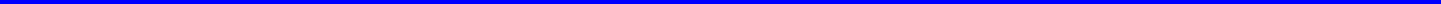 Observamos ainda que, de maneira especialmente torpe, sob toda espécie de constrangimentos, crianças e adolescentes têm sido vítimas de perseguição e ‘bullying’ por professores e outras crianças desinformadas, para que se "vacinem" contra a CoViD-19. Portanto, os Médicos Pela Vida pedem a todos que também se manifestem contra esta ameaça às nossas crianças e aos pais que não permitam que seus filhos sejam expostos a estes experimentos sem qualquer necessidade de natureza médica. Nossas crianças e adolescentes não são cobaias, não são ratos de laboratório. Sobre o efeito nas ondas da pandemia, “vacinar” crianças contra a CoViD-19 representaria apenas transferência de renda para grandes corporações farmacêuticas. Nada mais que isso. Há um medo desproporcional colocado na sociedade. E, crianças não devem ser usadas em nenhuma circunstância, como escudo humano. Tudo é injustificável, especialmente quando diversos estudos/dados da experiência prática em diversos países apontam que as inoculações disponíveis atualmente não impedem a infecção, nem a transmissão das diferentes cepas do vírus Sars-Cov-2 (grifos nossos). 			De acordo com a notícia disponível neste link (https://www1.folha.uol.com.br/equilibrioesaude/2021/12/anvisa-autoriza-vacina-da-pfizer-para-criancas-a-partir-de-5-anos.shtml), a ANVISA AUTORIZA VACINA DA PFIZER PARA CRIANÇAS A PARTIR DE 5 ANOS, o que não se afigura razoável, pois, tal autorização é inconstitucional, ilegal e faz com que os representados incidam, em tese, na prática de vários crimes, infrações administrativas referentes aos           deveres inerentes ao cargo e ato ilícito (art. 187, do Código Civil), o que deve ensejar o imediato afastamento deles do cargo, a prisão em flagrante ou preventiva, responsabilizando-os administrativa, civil e criminalmente.De acordo com a Constituição Federal (Art. 3º), constituem objetivos fundamentais da República Federativa do Brasil: I - construir uma sociedade livre, justa e solidária; II - garantir o desenvolvimento nacional; III - erradicar a pobreza e a marginalização e reduzir as desigualdades sociais e regionais; IV - promover o bem de todos, sem preconceitos de origem, raça, sexo, cor, idade e quaisquer outras formas de discriminação.Ela também prevê que (art. 5o.) ninguém   será obrigado a fazer ou deixar de fazer alguma coisa senão em virtude de lei (II), ninguém será submetido a tortura nem a tratamento desumano ou degradante (III) e que é livre o exercício de qualquer trabalho, ofício ou profissão, atendidas as qualificações profissionais que a lei estabelecer (XIII), sendo a todos garantido o direito à vida digna e saudável.No referido congresso, foram editados os principais tópicos, aprovados por unanimidade, segundo os quais (https://mail.google.com/mail/u/0?ui=2&ik=64ff8204af&attid=0.1&permmsgid=msg-a:r- 551019042471625544&th=17dc2b969c80495c&view=att&disp=inline&reala ttid=17dc2b9d42c3e6299a61):Os vários fármacos reposicionados para tratar a COVID-19, tais como ivermectina, hidroxicloroquina, azitromicina, nitazoxanida, micronutrientes como zinco e vitaminas, corticoides, anticoagulantes, antiandrogênicos e outros, têm hoje comprovação científica inequívoca de eficácia e segurança, com centenas de estudos científicos1.O estudo de Itajaí/SC2, Brasil, contando com 220.517 pessoas, o maiordo mundo até o momento, evidencia a importância e eficácia daivermectina como profilaxia na redução de mortes por Covid. Mais desdobramentos deste importante estudo estão sendo aguardados.O estudo3 “A trajetória de casos e mortes no Brasil na pandemia”,usandodados oficiais da COVID-19 no Brasil, também com apresentação inéditaneste congresso, constatou que:lockdowns são ineficazes3 e aumentam muito as mortesporpromover maior transmissão viral e favorecer o surgimento devariantes mais perigosas;As inoculações experimentais contra a COVID-19 realizadas no Brasil não evitam a transmissão viral nemproduziram o efeito vacinal satisfatório em termos de salvar vidas, havendo evidências4 de que assim também acontece em escala mundial;   Os picos5 de comercialização, e portanto de consumo, da hidroxicloroquina no país estão associados com redução significativa de mortes;   As melhores evidências6 disponíveis apontam para a pouca eficácia ou ineficácia do uso generalizado de máscaras para reduziras mortes, tendo ainda este uso um elevado custo social, econômicoe ambiental.Apresentado um novo conceito de COVID-19, como sendo uma doença sistêmica, desencadeada por um distúrbio imunogênico de desimunomodulação, com respostas hiper- inflamatórias, cuja etiologia é diversa podendo ser causada também pelo SARS-CoV-2;A versão atualizada do Protocolo Brasileiro de Tratamento da COVID-19 7 dos Médicos pela Vida, também inédito, contempla todas as fases da doença, a profilaxia, o tratamento médico precoce domiciliar, hospitalar, a COVID- 19 crônica e o tratamento da doença dos pós-vacinados;As injeções COVID-19 são todas, pelo curto período de análise, experimentais. Elas não preenchem o conceito científico consagrado de vacina, salvo a CoronaVac. Entretanto, todas as injeções COVID-19 sãoinseguras, pois estão associadas muitos efeitos adversos8, inclusive gravíssimos, e a mais de 50 mil mortes em todo o mundo. Sendo que é de conhecimento de todos a subnotificação em todas as plataformas, como o VAERS norteamericano. Essas injeções são desnecessárias para o enfrentamento da COVID- 19, não impedem9 a infecção pelo vírus de modo razoável nem sua transmissão a terceiros;O passaporte sanitário não atende a nenhuma10 finalidade de caráter de saúde pública; A profilaxia e o tratamento1 médico precoce domiciliar com fármacos reposicionados, off-label, são eficazes, salvam vidas e continuam sendo as recomendações racionais nomomento;A lei brasileira, de modo similar ao que ocorre em nações    civilizadas11,não permite que órgãos de Justiça interfiram na conduta médica para impedir ou impor previamente quais procedimentos, quais tratamentos, quais fármacos, um médico possa ou deva prescrever para tratar um paciente, seja por COVID-19, seja por qualquer outra doença. O médicoé inteiramente independente e autônomo para decidir conforme sua consciência e o consentimento do paciente.Em live realizada pelo Youtube, em 15/12/2021, que já foi derrubada, corroborando as informações científicas transmitidas pelo mencionado congresso, o Dr. Nelson Modesto também confirmou que os atuais experimentos vacinais são venenos  e nenhuma lei ou autoridade pode constranger as pessoas a se inocularem, sob as penas da lei (https://www.youtube.com/watch?v=oNr1So4DQcM).Tal aprovação significa imposição, pois, a partir de orientações da ANVISA, Governadores e Prefeitos e outros agentes públicos promovem festivais de ilegalidades e inconstitucionalidade no que tange à restrições de direitos fundamentais, havendo promessa de que, para o próximo ano, as crianças e adolescentes só poderão matricular-se com o tal passaporte sanitário, que não pode ser imposto por nenhuma lei ou decisão judicial, pois, afronta o Texto Constitucional, que considera os direitos fundamentais cláusulas pétreas, irrenunciáveis, inalienáveis e intransferíveis.De acordo com o art. 29, do Código Penal (quem, de qualquer modo, concorre para o crime incide nas penas a este cominadas, na medida de sua culpabilidade), o representado incide nas penas dos artigos 14, II, 146, 197, 267, 270 ou 121, parágrafo 2o, III e IV, todos do Código Penal. Vejamos:Art. 14 - Diz-se o crime:Crime consumado- consumado, quando nele se reúnem todos os elementos de sua definição legal;Tentativa- tentado, quando, iniciada a execução, não se consuma por circunstâncias alheias à vontade do agente.Homicídio simplesArt. 121. Matar alguém:Homicídio qualificado§ 2° Se o homicídio é cometido:- com emprego de veneno, fogo, explosivo, asfixia, tortura ou outro meio insidioso ou cruel, ou de que possa resultar perigo comum;- à traição, de emboscada, ou mediante dissimulação ou outro recurso que dificulte ou torne impossivel a defesa do ofendido;Pena - reclusão, de doze a trinta anos.Constrangimento ilegalArt. 146 - Constranger alguém, mediante violência ou grave ameaça, ou depois de lhe haver reduzido, por qualquer outro meio, a capacidade de resistência, a não fazer o que a lei permite, ou a fazer o que ela não manda:Atentado contra a liberdade de trabalhoArt. 197 - Constranger alguém, mediante violência ou grave ameaça:I - a exercer ou não exercer arte, ofício, profissão ou indústria, ou a trabalhar ou não trabalhar durante certo período ou em determinados dias:Pena - detenção, de um mês a um ano, e multa, além da pena correspondente à violência;II - a abrir ou fechar o seu estabelecimento de trabalho, ou a participar de parede ou paralisação de atividade econômica:Pena - detenção, de três meses a um ano, e multa, além da pena correspondente à violência.EpidemiaArt. 267 - Causar epidemia, mediante a propagação de germes patogênicos:Pena - reclusão, de dez a quinze anos.§ 1º - Se do fato resulta morte, a pena é aplicada em dobro.§ 2º - No caso de culpa, a pena é de detenção, de um a dois anos, ou, se resulta morte, de dois a quatro anos.Envenenamento	de	água	potável	ou	de	substância alimentícia ou medicinalArt. 270 - Envenenar água potável, de uso comum ou particular, ou substância alimentícia ou medicinal destinada a consumo:Pena - reclusão, de dez a quinze anos.§ 1º - Está sujeito à mesma pena quem entrega a consumo ou tem em depósito, para o fim de ser distribuída, a água ou a substância envenenada.Modalidade culposa§ 2º - Se o crime é culposo:Pena - detenção, de seis meses a dois anos. 			Além disso, tal conduta caracteriza abuso de autoridade (Lei 13.869/2019, que define os crimes de abuso de autoridade, cometidos por agente público, servidor  ou não, que, no exercício de suas funções ou a pretexto de exercê-las, abuse do poder que lhe tenha sido atribuído - art. 33. Exigir informação ou cumprimento de obrigação, inclusive o dever de fazer ou de não fazer, sem expresso amparo legal: Pena - detenção, de 6 (seis) meses a 2 (dois) anos, e multa.   			O agente supracitado não divulga os casos de reações adversas e mortes decorrentes das vacinas, nem alertam a população, principalmente, pais e mães de crianças e adolescentes sobre elas, que já estão bastante comuns só nas redes sociais, pois, as grandes TVs e rádios não apresentam o verdadeiro caos que já está ocorrendo. 			Vários contratos com empresas fabricantes de vacinas estão sendo mantidos em ilegal sigilo, com valores bilionários, não sendo a população informada sobre o que neles consta integralmente, ferindo o princípio constitucional da publicidade (art. 37, da CF).			As bulas das vacinas não estão sendo adequadamente avaliadas e muitas não recomendam vacinação em crianças e adolescentes. Algumas preveem que as vacinas oferecem 30% de chance de a pessoa adoecer ou morrer, percentual bem mais elevado do que o próprio vírus que, supostamente, pretende-se combater (0,0027%).			Antes de impor a vacinação obrigatória, devem ser avaliados todos os componentes das vacinas, pois, há algumas substâncias que não são relacionadas nas bulas, mas, constam no líquido, além de haver percentual não recomendado (altíssimo) de substâncias extremamente prejudiciais à saúde, como o alumínio.			Os sigilos industrias dos contratos das vacinas devem ser quebrados, pois, há fortes indícios de que contém substâncias altamente nocivas à saúde de crianças e adolescentes, não mencionadas nas bulas.			Tais condutas ilícitas do representado e da ANVISA, além de reforçaram as ações criminosas de alguns Governadores e Prefeitos, estão permitindo que Diretores de escolas públicas ameacem e constranjam pais e mães humildes, dizendo que vão acionar o Conselho Tutelar e tomar a guarda das crianças deles, caso não as submetam à vacinação.			Além de tudo isso, as seguidas doses não param. O próprio cartão de vacinação já prevê quatro doses, quando se anunciava a necessidade somente de duas. 			Na verdade, as vacinas causam mais males do que o vírus. Os vacinados não estão imunizados, são transmissores e põem em risco os não vacinados.			Abaixo seguem alguns casos relatados nas redes sociais: https://www.youtube.com/watch?v=8KVyJvBbEA4 (live)https://m.facebook.com/story.php?story_fbid=406316507870867&id=100054775631677&sfnsn=wiwspmohttps://mail.google.com/mail/u/0?ui=2&ik=64ff8204af&attid=0.1&permmsgid=msg-a:r-2932706620382293229&th=17d56ad65261476e&view=att&disp=safe&realattid=17d56ae241e524d33f1  https://www.bonde.com.br/saude/brasil-precisa-comprar-mais-220-milhoes-de-doses-para-garantir-vacinacao-em-2022?fbclid=IwAR0lssdhGe0Jof5BIiNO4E8dOMDtqE0JqHAfVRWcHReEbB9k4i_DEV3wvgA https://www.contrafatos.com.br/jogador-revelado-no-sao-paulo-morre-de-infarto-aos-23-anos-no-japao/. MAIS FETOS MORTOS EM 11 MESES DO QUE EM 30 ANOS SÃO ATRIBUÍDAS ÀS VACINAS DA PFIZER E MODERNA - confira: http://www.verdadypaciencia.com/2021/11/2-433-bebes-muertos-en-el-vaers.mas-muertes-fetales-en-los-ultimos-11-meses-que-en-los-ultimos-30-anos.html _  "FAMOSO MÉDICO PSIQUIATRA FORMADO EM HARVARD PEDIU MORATÓRIA DAS "VACINAS" COVID-19 .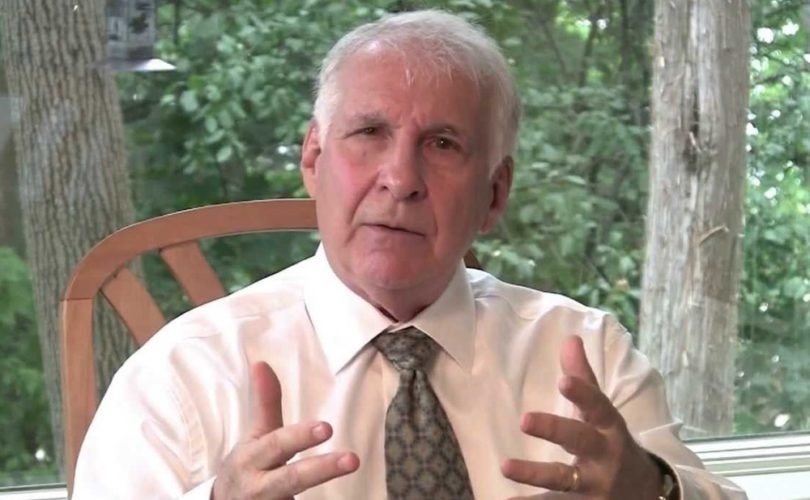  			Um psiquiatra de renome mundial, formado em Harvard e autor de dezenas de artigos científicos, pede uma "moratória" das vacinas COVID-19 devido à explosão de efeitos colaterais e às milhares de mortes ocorridas entre aqueles que receberam a injeção. "A vacina é muito mais perigosa do que a COVID-19", disse o Dr. Peter Breggin, ex-conselheiro do Instituto Nacional de Saúde Mental, a John-Henry Westen da LifeSiteNews esta semana. "Agora está muito claro que precisamos absolutamente de uma moratória aqui. Não tome [a vacina]. Precisamos de uma moratória", disse ele. 			Os comentários de Breggin vêm em um momento em que mais de 10.000 pessoas morreram após receber a vacina COVID.https://www.contrafatos.com.br/lugar-mais-vacinado-na-terra-cancela-o-natal-por-causa-do-aumento-de-casos-de-covid/ 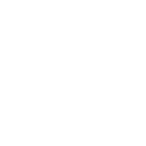 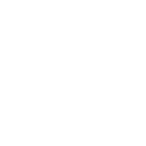 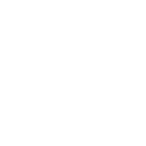 Queiroga sobre 3ª dose: "Vou fazer como Bolsonaro e ser o último a tomar" https://www.correiobraziliense.com.br/brasil/2021/11/4960661-queiroga-sobre-3-dose-vou-fazer-como-bolsonaro-e-ser-o-ultimo-a-tomar.html. https://www.aeroin.net/piloto-da-azul-passa-mal-a-39-mil-pes-e-aeronave-retorna-a-origem/ https://ourworldindata.org/covid-vaccinations?country=OWID_WRL  https://www.aeroin.net/piloto-da-azul-passa-mal-a-39-mil-pes-e-aeronave-retorna-a-origem/. 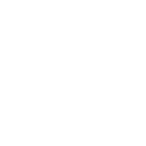 https://americasfrontlinedoctors.org/frontlinenews/immunization-expert-unvaccinated-people-are-not-dangerous-vaccinated-people-are-dangerous-for-others/ https://www.aliadosbrasiloficial.com.br/noticia/testes-com-vacinas-mrna-resultaram-em-100-de-letalidade-afirma-medico-pioneiro-no-tratamento-do-hiv-vejam-o-video https://www.contrafatos.com.br/pfizer-biontech-e-moderna-estao-lucrando-515-milhoes-de-reais-por-dia-com-as-vacinas-contra-covid-19-segundo-pesquisa/ https://www.instagram.com/tv/CWRMHahJJXr/?utm_medium=share_sheet https://t.me/anti_vacinas/5728 https://www.pensandodireita.com/2021/11/brasil-medico-imunologista-roberto.html https://rumble.com/votzx5-eventos-adversos-das-vacinas-relatos-das-vtimas-e-de-seus-familiares.html https://www.yahoo.com/lifestyle/dr-fauci-just-issued-urgent-201846228.html https://www.conservativebeaver.com/2021/11/10/the-wife-of-pfizers-ceo-dies-from-complications-from-the-vaccine/   			Myriam Bourla - esposa do CEO da Pfizer, Albert Bourla - morreu de complicações com a vacina COVID-19 na quarta-feira, de acordo com seu médico. Ela faleceu no pronto-socorro do Hospital Presbiteriano Lawrence de Nova York após ser internada por paramédicos. A causa da morte foi listada como complicações da vacina Pfizer.  			Ex-funcionário da Pfizer confessa que a empresa escondeu que incluiu óxido de grafeno em suas vacinas.https://www.redvoicemedia.com/2021/11/pfizer-emails-confirm-graphene-intentional-cover-up-by-chief-scientist-revealed/ https://www.conservativebeaver.com/2021/11/10/the-wife-of-pfizers-ceo-dies-from-complications-from-the-vaccine/ https://twitter.com/LidervalJ/status/1459609323227815939?t=fyL6Hy51oWMVWdSEA2Fg-A&s=09 https://www.pensandodireita.com/2021/11/brasil-medico-imunologista-roberto.html https://twitter.com/EmiliaSerra5/status/1459695010446811141?t=hdA46JwUHzDcUuv8i19vvA&s=08 https://t.me/trombonedasaude/442 https://youtu.be/F4noHJcjU1o. https://karinamichelin.com/denuncia-bomba-testes-da-vacina-pfizer-incluem-falsificacao-de-dados-atraso-na-notificacao-de-eventos-adversos-risco-de-biosseguranca-e-o-pior-controle-zero/?fbclid=IwAR1Gc8oJv4b1p820ZZf1SQRDgThX4O6v2WqG4M1X7GAkb0c3L9N5M0d61yg https://1scandal.com/etats-unis-la-cour-supreme-annule-la-vaccination-universelle/ https://www.correiobraziliense.com.br/ciencia-e-saude/2021/10/4958867-vacinados-transmitem-covid-19-reforca-estudo-ingles.html https://www.stylourbano.com.br/a-teoria-do-grafeno-em-vacinas-esta-sendo-confirmada-por-mais-universidades-e-cientistas/ https://mail.google.com/mail/u/0?ui=2&ik=64ff8204af&attid=0.1&permmsgid=msg-a:r1269710221304617122&th=17d595c3d31d1c38&view=att&disp=safe&realattid=17d595cf61d30631fa81  				CONSIDERANDO que a vacina da Pfizer apresenta um risco reconhecido de miocardite (potencialmente letal):https://www.cdc.gov/coronavirus/2019-ncov/vaccines/safety/myocarditis.html  				CONSIDERANDO que a vacina da Janssen apresenta risco reconhecido de Guillain-Barre (potencialmente letal):https://www.ema.europa.eu/en/news/covid-19-vaccine-janssen-guillain-barre-syndrome-listed-very-rare-side-effect  				CONSIDERANDO que a vacina da Astrazeneca apresenta risco reconhecido de tromboses (potencialmente letal):https://www.nejm.org/doi/full/10.1056/NEJMoa2104840  				CONSIDERANDO-se que o Artigo 15, da Lei nº 10.406/2002 (Código Civil Brasileiro) prevê que que "ninguém pode ser constrangido a submeter-se, com risco de vida, a tratamento médico"; 				E, CONSIDERANDO que o artigo 196, da Constituição Federal Brasileira, anuncia que a saúde é direito de todos e dever do Estado, garantido mediante políticas sociais e econômicas que visem à redução do risco de doença e de outros agravos", não se pode admitir que a ANVISA participe do emprego de artifícios ardilosas para vender vacinas, favorecendo mecanismos de coerção e supressão de direitos fundamentais a quem não se submeter ao agravo de ter sua saúde comprometida pelo uso de substâncias experimentais com risco reconhecidos e potencialmente letais, principalmente em crianças e adolescentes.			Além de todas essas evidências de problemas causados pelas vacinas, há prova pericial no sentido de que BRUNO GRAF (Advogado de 28 anos) faleceu em decorrência da vacina que tomou, conforme laudo anexo.https://mail.google.com/mail/u/0?ui=2&ik=64ff8204af&attid=0.1&permmsgid=msg-a:r4395046194696934225&th=17d586defe4dd41f&view=att&disp=safe&realattid=17d586e7e3f9ea1d0ce1  			 Há notícia de subnotificação dos casos de mortes ocorridas após a vacinação obrigatória, com o intuito de anunciar que, após as vacinas, diminuíram os casos, o que não é verdadeiro, pois, elas causam mais males do que o próprio vírus. Confira-se o seguinte vídeo: https://mail.google.com/mail/u/0?ui=2&ik=64ff8204af&attid=0.1&permmsgid=msg-a:r7744269630135952118&th=17d539b6e5120d43&view=att&disp=safe&realattid=17d539bd018df76176d1  			Inúmeros Médicos apresentaram estudos relativos a evidências atualizadas do tratamento ambulatorial, que podem ser analisadas por Vossa Excelência:	  https://medicospelavidacovid19.com.br/documentos/tratamento-ambulatorial-da-covid-19/         	https://medicospelavidacovid19.com.br/manifesto/index.php?manifesto=1 https://medicospelavidacovid19.com.br/manifesto/index.php?manifesto=2 https://medicospelavidacovid19.com.br/manifesto/index.php?manifesto=3  			Caso seja levada a efeito a pretensão do representado e dos Diretores da ANVISA, de vacinação obrigatória de crianças e adolescentes, dela decorrerão mortes (homicídio qualificado), eles devem ser responsabilizados administrativa, civil e criminalmente, pois, de acordo com o art. 29, do Código Penal, quem, de qualquer modo, concorre para o crime incide nas penas a este cominadas, na medida da sua culpabilidade.			Trata-se, no momento, do início da execução de crimes de genocídio de crianças e adolescentes. Caso não sejam imediatamente evitados, inúmeras mortes ocorrerão, o que não se pode admitir.			Há flagrância delitiva, pois, há anúncio de aquisição de mais vacinas, não só para crianças e adolescentes, mas, para toda a população, como demonstrado acima. Não se pode admitir que inúmeras vidas sejam ceifadas para garantir lucros financeiros para as indústrias farmacêuticas, tudo a indicar que os representados tenham interesses escusos para protegê-las. 			Como repórter de uma concessionária de serviço público, o representado deve obedecer os princípios previstos na Constituição Federal, entre eles, da legalidade, da moralidade, da eficiência e da impessoalidade. Deve ouvir também os Médicos que são contrários à vacinação obrigatória, principalmente de crianças e adolescentes, e a exigência do passaporte sanitário, o que não faz.			A Constituição Federal exige que as concessionários prestem serviço adequado à população. Vejamos: Art. 175. Incumbe ao Poder Público, na forma da lei, diretamente ou sob regime de concessão ou permissão, sempre através de licitação, a prestação de serviços públicos.Parágrafo único. A lei disporá sobre:I - o regime das empresas concessionárias e permissionárias de serviços públicos, o caráter especial de seu contrato e de sua prorrogação, bem como as condições de caducidade, fiscalização e rescisão da concessão ou permissão;II - os direitos dos usuários;III - política tarifária;IV - a obrigação de manter serviço adequado.			A Lei 8.987/95, que dispõe sobr o regime de concessão e permissão da prestação de serviços públicos previstos no art. 175, da CF, estabelece o que é serviço adequado. Confira: Art. 6o Toda concessão ou permissão pressupõe a prestação de serviço adequado ao pleno atendimento dos usuários, conforme estabelecido nesta Lei, nas normas pertinentes e no respectivo contrato. § 1o Serviço adequado é o que satisfaz as condições de regularidade, continuidade, eficiência, segurança, atualidade, generalidade, cortesia na sua prestação e modicidade das tarifas.			O representado é um funcionário público, nos termos do Código Penal:Art. 327 - Considera-se funcionário público, para os efeitos penais, quem, embora transitoriamente ou sem remuneração, exerce cargo, emprego ou função pública.        § 1º - Equipara-se a funcionário público quem exerce cargo, emprego ou função em entidade paraestatal, e quem trabalha para empresa prestadora de serviço contratada ou conveniada para a execução de atividade típica da Administração Pública.               § 2º - A pena será aumentada da terça parte quando os autores dos crimes previstos neste Capítulo forem ocupantes de cargos em comissão ou de função de direção ou assessoramento de órgão da administração direta, sociedade de economia mista, empresa pública ou fundação instituída pelo poder público. 			Por todos esses motivos, não tem liberdade para fazer na televisão o que bem entende, contrariando totalmente o interesse público na divulgação da verdade, no esclarecimento da população acerca dos inúmeros eventos adversos causados pelas vacinas, nas mortes e, agora, no gravíssimo risco de envenenar as crianças, que não precisam de vacinas, segundo aqueles Médicos. 			O Código de Processo Penal autoriza a prisão em flagrante de quem estiver cometendo o crime, bastando ter iniciada a execução (art. 304, do CPP).			Há fortes indícios de que o representado, ao que tudo indica, participa de uma organização criminosa, definida na Lei 12.850/13, segundo a qual (art. 1o., § 1º), considera-se organização criminosa a associação de 4 (quatro) ou mais pessoas estruturalmente ordenada e caracterizada pela divisão de tarefas, ainda que informalmente, com objetivo de obter, direta ou indiretamente, vantagem de qualquer natureza, mediante a prática de infrações penais cujas penas máximas sejam superiores a 4 (quatro) anos, ou que sejam de caráter transnacional. 			O art. 2o, § 5º, da referida lei, permite que, se houver indícios suficientes de que o funcionário público integra organização criminosa, poderá o juiz determinar seu afastamento cautelar do cargo, emprego ou função, sem prejuízo da remuneração, quando a medida se fizer necessária à investigação ou instrução processual.			O afastamento do agente acima mencionados do cargo é medida que se impõe. Ele não só pretendem levar a efeito a mortes de inúmeras crianças e adolescentes, mas, também, tudo fará para não ser investigado caso permaneça no cargo com a influência que tem, além de permitir que Governadores, Prefeitos, Diretores de Escola e demais agentes públicos e empresas privadas passem a exigir o odioso, inconstitucional e ilegal passaporte sanitário, condicionando a apresentação dele para novas matrículas no próximo ano.			O Ministério Público não pode se omitir do dever legal de agir para impedir qualquer prática criminosa, mormente homicídios de crianças e adolescentes. A vida, a saúde e a liberdade são os principais direitos fundamentais que todos temos.			Não há dúvidas de que estão presentes o fumus boni iuris e o periculum in mora. Trata-se do mais valioso bem: a vida, que não espera. Injetado o líquido, na maioria dos casos, os efeitos são irreversíveis e a morte certa.			A demora poderá levar à morte inúmeras outras pessoas.			O art. 312, do Código de Processo Penal, admite a prisão preventiva para a garantia da ordem pública. E, caso não seja levada a efeito, a população pode se revoltar contra as injustas agressões e partir para, de qualquer maneira, tentar evitá-las (art. 23 a 25, do Código Penal).  			Não há dúvidas de que, os Diretores da ANVISA não podem determinar o cumprimento de tal ordem, pois, ela é manifestamente ilegal, de acordo com o que prevê o art. 22, do Código Penal, senão vejamos:Coação irresistível e obediência hierárquicaArt. 22 - Se o fato é cometido sob coação irresistível ou em estrita obediência a ordem, não manifestamente ilegal, de superior hierárquico, só é punível o autor da coação ou da ordem.Vale ressaltar que, por erro grosseiro ou dolo, o agente responde pessoalmente pelos prejuízos que causar, de acordo com a Lei de Introdução às Normas do Direito Brasileiro:Art. 28.	O agente público responderá pessoalmente por suas decisões ou opiniões técnicas em caso de dolo ou erro grosseiro. 			Não há dúvidas de que o caso é extremamente urgente, pois, trata-se do direito à vida, à liberdade, à digna sobrevivência, estando, evidentemente, presentes os requisitos das medidas cautelares, quais sejam, o fumun boni iuris e o   periculum in mora, além da razoabilidade das medidas pretendidas, pois, como é do conhecimento de  Vossa Excelência, as pessoas têm o direito de reagir contra injustas agressões, usando de todos os meios necessários para repelir o agressor e não se pode  admitir que os representados incitem a população ao cometimento de condutas criminosas respaldadas na lei  para detê-los. De acordo com o Código Penal:Erro sobre a ilicitude do fatoArt. 21 - O desconhecimento da lei é inescusável. O erro sobre a ilicitude do fato, se inevitável, isenta de pena; se evitável, poderá diminuí-la de um sexto a um terço.Parágrafo único - Considera-se evitável o erro se o agente atua ou se omite sem a consciência da ilicitude do fato, quando lhe era possível, nas circunstâncias, ter ou atingir essa consciência.Coação irresistível e obediência hierárquicaArt. 22 - Se o fato é cometido sob coação irresistível ou em estrita obediência a ordem, não manifestamente ilegal, de superior hierárquico, só é punível o autor da coação ou da ordemExclusão de ilicitudeArt. 23 - Não há crime quando o agente pratica o fato I - em estado de necessidade;II - em legítima defesa;III - em estrito cumprimento de dever legal ou no exercício regular de direito.Excesso punívelParágrafo único - O agente, em qualquer das hipóteses deste artigo, responderá pelo excesso doloso ou culposo.Estado de necessidadeArt. 24 - Considera-se em estado de necessidade quem pratica o fato para salvar de perigo atual, que não provocou por sua vontade, nem podia de outro modo evitar, direito próprio ou alheio, cujo sacrifício, nas circunstâncias, não era razoável exigir-se.§ 1º - Não pode alegar estado de necessidade quem tinha o dever legal de enfrentar o perigo.§ 2º - Embora seja razoável exigir-se o sacrifício do direito ameaçado, a pena poderá ser reduzida de um a dois terços.Legítima defesaArt. 25 - Entende-se em legítima defesa quem, usando moderadamente dos meios necessários, repele injusta agressão, atual ou iminente, a direito seu ou de outrem.Parágrafo único. Observados os requisitos previstos no caput deste artigo, considera-se também em legítima defesa o agente de segurança pública que repele agressão ou risco de agressão a vítima mantida refém durante a prática de crimes.  	Pelo exposto, representa a Vossa  Excelência para que, com a máxima urgência:PRELIMINARMENTE, DETERMINE QUE O REPRESENTADO OUÇA OS MÉDICOS PELA VIDA e que, IMEDIATAMENTE, pare de noticiar  supostos benefícios da vacinação de crianças e adolescentes, com base nos dispositivos legais acima mencionados e na Súmula 473, do STF, segundo a qual, a administração pode anular seus próprios atos, quando eivados de vícios que os tornam ilegais, porque deles não se originam direitos; ou revogá-los, por motivo de conveniência ou oportunidade, respeitados os direitos adquiridos, e ressalvada, em todos os casos, a apreciação judicial;PRELIMINARMENTE, a determinação para o imediato afastamento do representado do cargo, caso ele continue incentivando os crimes acima referidos;PRELIMINARMENTE, caso assim não entenda Vossa Excelência, a determinação para a prisão em flagrante ou a decretação da prisão preventiva dele;A oitiva do MP;A intimação do representado;PRELIMINARMENTE, a determinação para a SUSPENSÃO DA VACINAÇÃO OBRIGATÓRIA EM TODO O PAÍS, principalmente de crianças e adolescentes, bem como da EXIGÊNCIA DO PASSAPORTE SANITÁRIO, até que sejam realizados exames periciais dos componentes de todas as vacinas;PRELIMINARMENTE, a determinação para a realização de exames periciais para se constatar todos os componentes das vacinas e aferir se são benéficas ou prejudiciais à saúde de população e das crianças e adolescentes;PRELIMINARMENTE, a determinação para que todos os agentes públicos e privados que estejam exigindo o passaporte sanitário sejam investigados pelos crimes aqui descritos;A determinação para a juntada de todas as bulas das vacinas para se constatar que não são recomendadas para crianças e adolescentes;A determinação para a juntada de todos os contratos celebrados com todas as empresas farmacêuticas;A determinação de instauração de inquérito policial para apurar a autoria e a materialidade de todas as mortes de adolescentes já ocorridas, bem como de crianças, caso se torne obrigatória pela participação do representado;A determinação para a apuração da subnotificação dos casos de mortes e de reações adversas decorrentes das vacinas e responsabilização dos responsáveis; A determinação para o diagnóstico correto dos pacientes pós vacinados para identificação de reações adversas graves em decorrência da inoculação das vacinas experimentais;A determinação para a disponibilização de exames laboratoriais complementares para anticorpo anti-PF4/heparina via SUS para diagnóstico de possíveis reações autoimunes provocadas em decorrência das vacinas experimentais;A determinação para a criação de  portaria ou resolução normativa que instrua Médicos dos serviços de saúde pública - SUS a atuarem no diagnóstico das várias ocorrências devido às reações adversas graves provocadas pelas vacinas experimentais, como distúrbios neurológicos, distúrbios neuromusculares, distúrbios circulatórios indutores de trombose ou trombofilias, distúrbios relacionados à hemorragias intrauterinas e abortos em grávidas submetidas à vacinação experimental, distúrbios autoimunes diversos, distúrbios cardíacos, hepáticos, renais e neurais;A determinação para a disponibilização pública dos contratos de compra das vacinas que estão sob sigilo, uma vez que a compra é de interesse público, pago com recursos do erário,  para que se dê publicidade e a transparência dos atos da ANVISA; A DETERMINAÇÃO PARA QUE O REPRESENTADO APRESENTE comprovação de que ele se vacinou e o resultado do respectivo exame de sangue comprobatório, bem como para que adote as medidas preventivas para não infectar as demais pessoas que com ele trabalham,   pois, os vacinados são os transmissores do vírus; A TRAMITAÇÃO PÚBLICA DESTE PROCEDIMENTO, com o envio de cópia integral para o conhecimento de todos os ilustres Magistrados, Servidores, Estagiários, prestadores de Serviço, bem   como aos Membros do Ministério Público e Advogados, ao Procurador-Geral de Justiça e ao representante da Ordem dos Advogados do Rio de Janeiro,  para que possam adotar as medidas administrativas,     cíveis e criminais decorrentes da conduta do representado, caso tenham reações adversas às vacinas determinadas por eles;A DETERMINAÇÃO PARA QUE O YOUTUBE RESTABELEÇA A LIVE, realizada em 15/08/2021, quarta-feira, 21h, Congresso Virtual Pela Verdade, com participação especial do Dr. Nelson Modesto, para Juízes, Promotores de Justiça, Delegados de Polícia Civil, Escrivães e Agentes da Polícia Civil, Militar e Federal, acerca da eficácia do tratamento imediato, envenenamento e mortes com a vacinação obrigatória, prisão em flagrante e punição de Governadores, Prefeitos e Agentes Públicos e ampla  liberdade para o exercício profissional (https://www.youtube.com/watch?v=oNr1So4DQcM), pois, é relativa à questão de extremo interesse público, geral e relevante, nos termos da Lei 9.784/99.Nesses termos, pede deferimento.Taguatinga-DF, ___ de ___________ de 202 __. ______________________ ADVOGADO ROL DE TESTEMUNHAS: 